Олимпийские игры СОЧИ-2014В фойе школы проводится выставка детских рисунков на тематику Олимпийских игр СОЧИ-2014.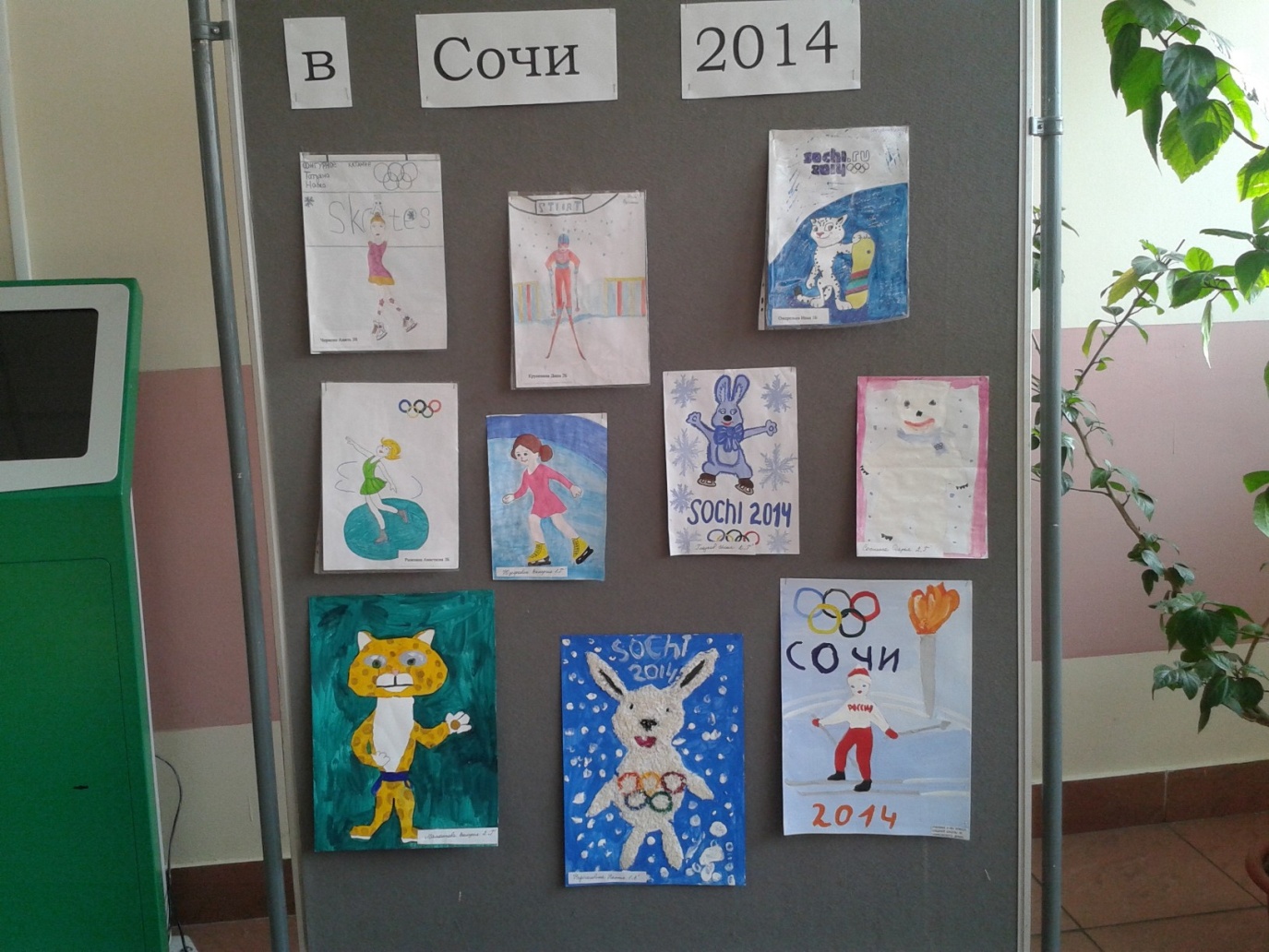 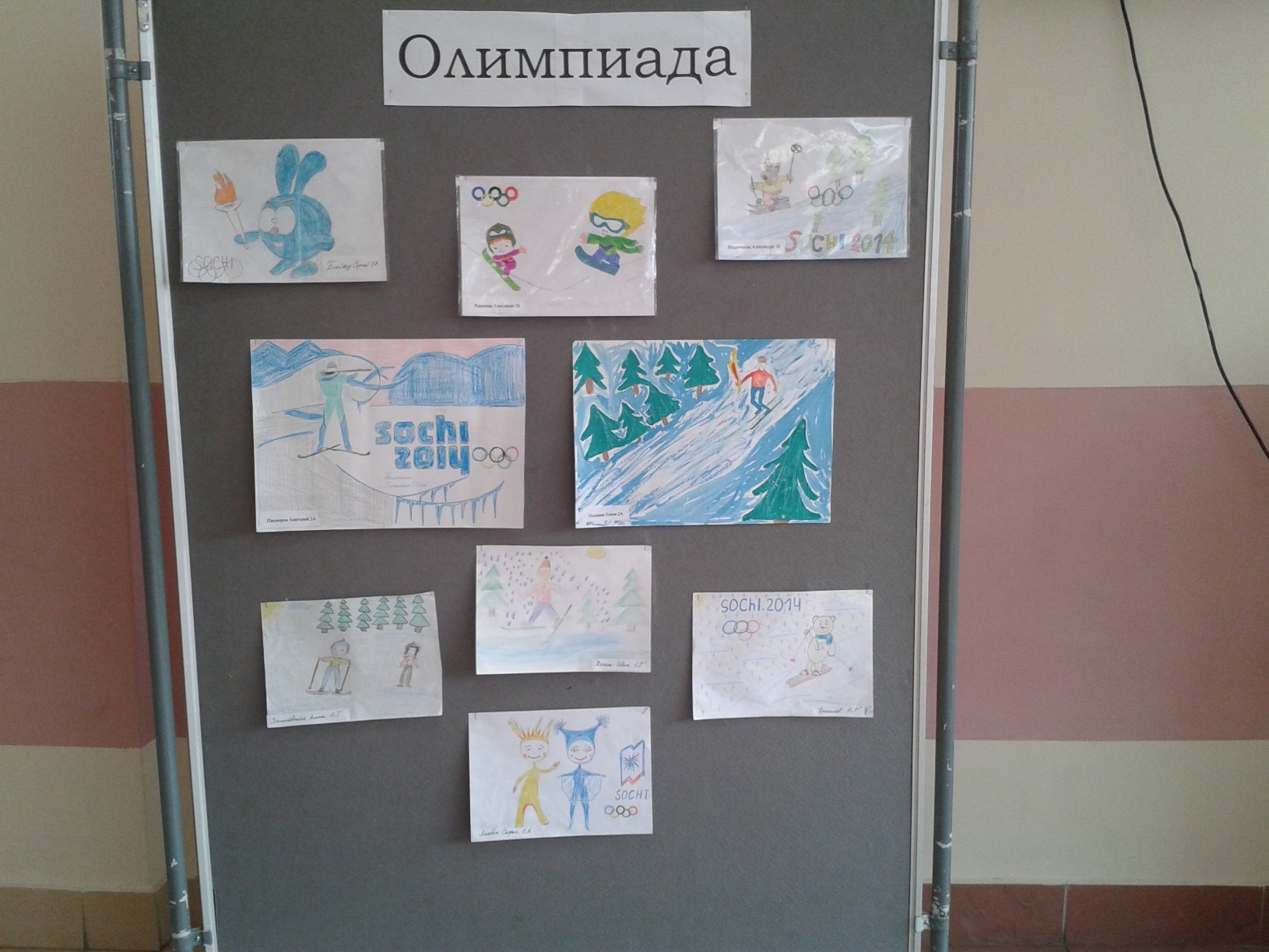 На плазме в фойе школы демонстрируются мультфильмы о талисманах СОЧИ-2014, видеоклипы с песнями об играх в Сочи, лучшие фото с игр, а также медальный зачет стран и, конечно же, России.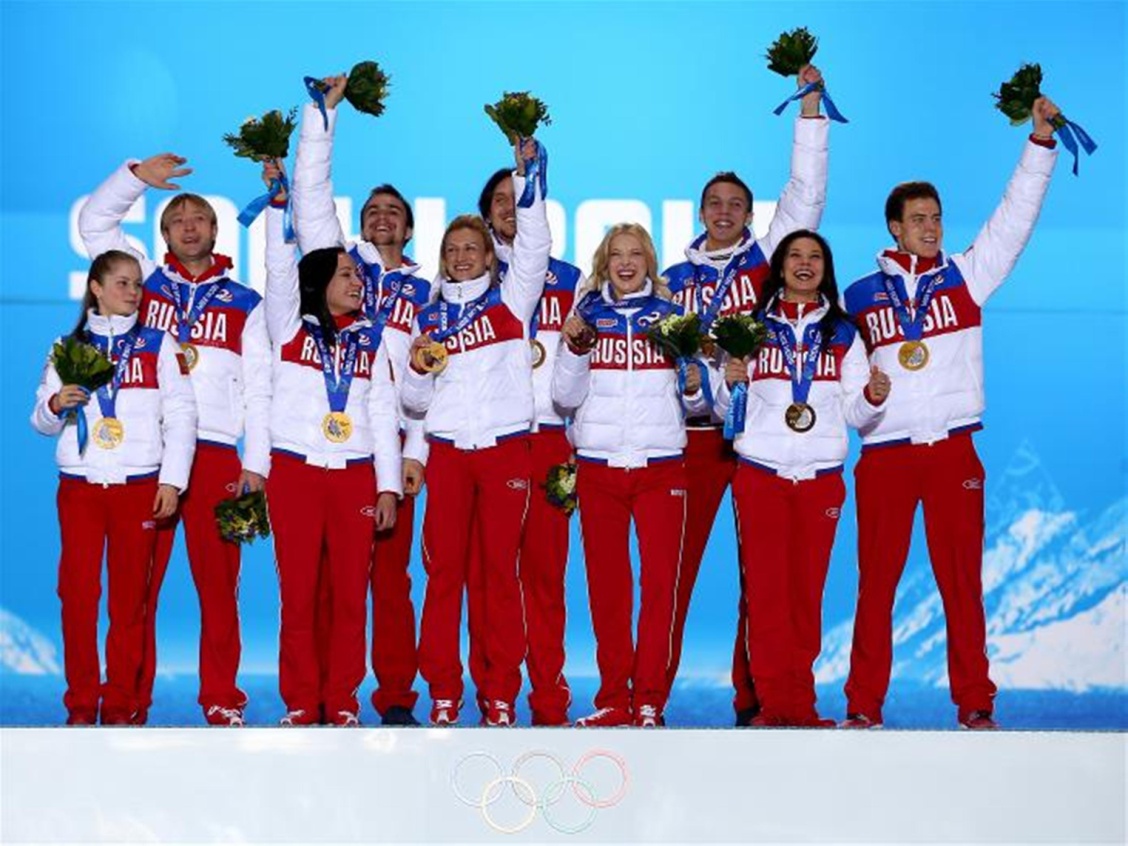 Медальный зачет стран      на 15 ч   11 февраля.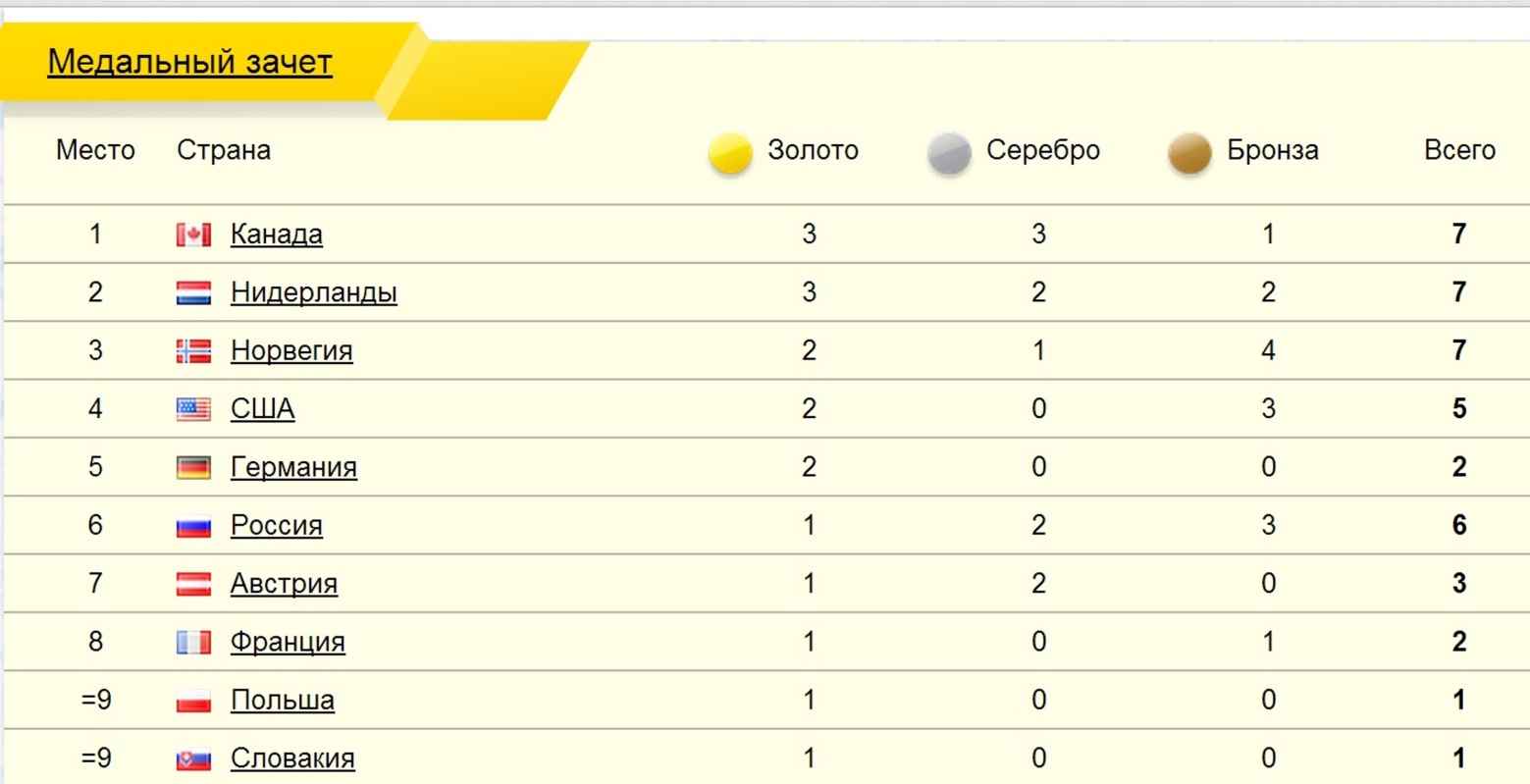 Медали России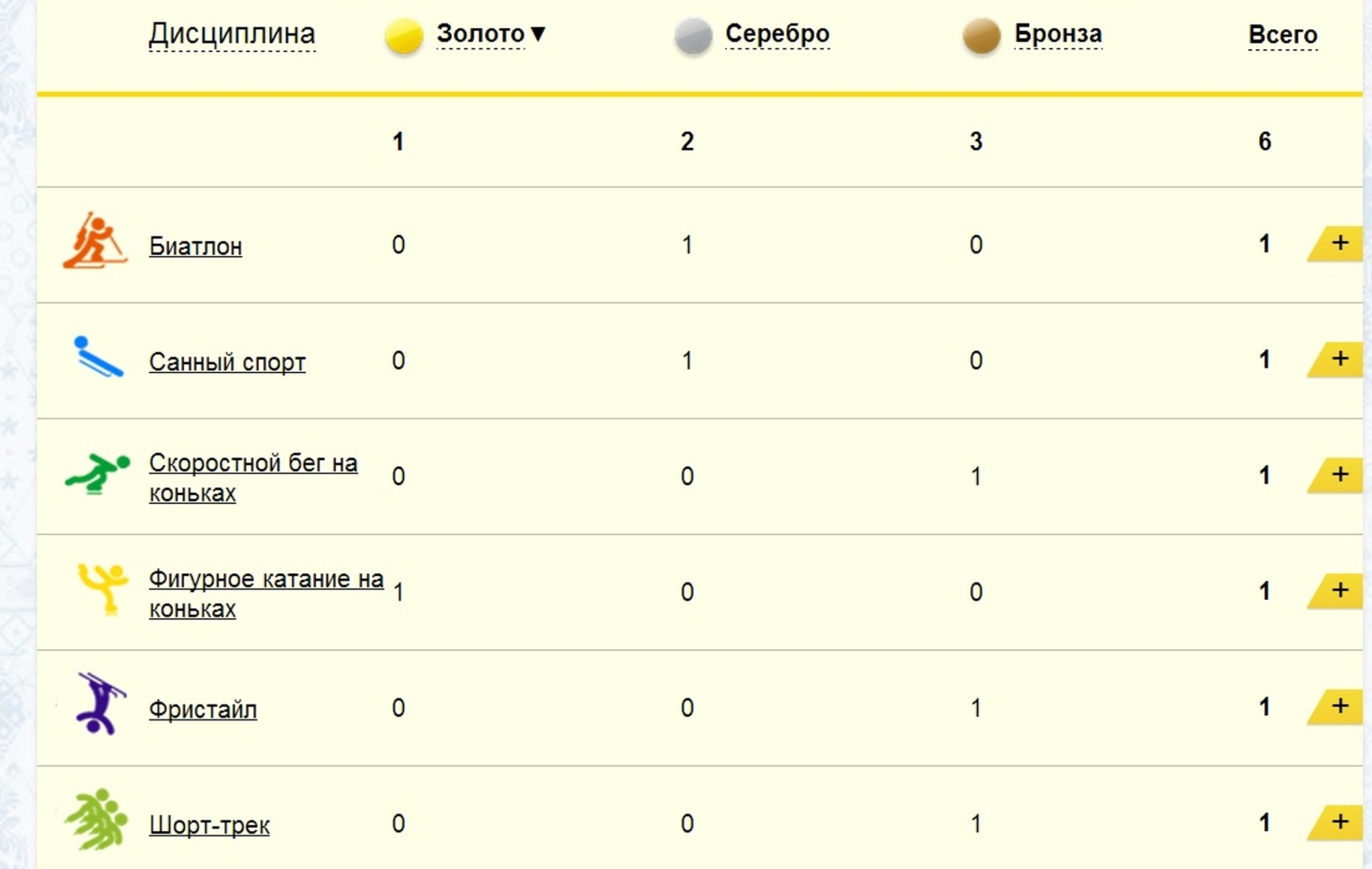 